(игры на развитие речи)Одним из условий нормального развития ребенка и его успешного в дальнейшем обучения в школе является правильное формирование речи в дошкольном возрасте. Любое, даже незначительное нарушение отражается на поведении ребенка, на его деятельности. Необходимо работать над развитием всех сторон речи, решая задачи формирования правильного произношения, развития грамматически правильной, связной речи. Конечно же, самым интересным видом деятельности является игра, и существуют такие игры, которые не требуют специального оборудования и подготовки. В такие игры можно играть, не затрачивая специального времени, например, по дороге в детский сад или на кухне.«Игры по дороге в детский сад» «Кто самый внимательный».Предложите ребенку посоревноваться на внимательность. Называется предмет, который встретился на пути, параллельно выделяется отличительный признак этого предмета. Например, «Я увидел горку, она высокая» или «Я увидел машину, она большая» и т.д.Можно предложить и такое задание: посоревноваться с ребенком в подборе признаков к одному предмету. Выигрывает, назвавший больше слов. Выполняя такие упражнения, дети учатся согласовывать прилагательные с существительными.«Весёлый счет».При проведении этой игры не только закрепляется правильное употребление падежных форм существительных, но и умение вести счет. Необходимо только именовать каждое число при пересчете предметов: например, одно дерево, два дерева, три дерева и т.д., и следить за четким проговариванием падежных окончаний числительных и существительных.«Рыба, птица, зверь».На слово взрослого «рыба» ребенок должен перечислить виды рыб и наоборот, если взрослый называет слова, к примеру, голубь, синица, воробей ребенок должен быстро назвать обобщающее слово – «птицы», а точнее «зимующие птицы».«Что (кто) бывает зеленым (веселым, грустным, быстрым …) ?»На конкретный вопрос типа: «Что бывает зеленым?» необходимо получить как можно больше разнообразных ответов: трава, листья, крокодил, лента и т.д.«Отгадай предмет по паре других».Взрослый называет пару предметов, действий, образов, а ребенок отгадывает: папа, мама – это семья; мясо, лук - это котлеты; торт, свечи - это праздник и т.д. Мир детского сознания состоит из одних вопросов. Им все интересно. Важно использовать такие ситуации для совершенствования речи детей.«Я дарю тебе словечко».Взрослый и ребенок по очереди дарят друг другу словечко, объясняя его значение, при этом ребенок может называть знакомое ему слово, а взрослый - незнакомое для ребенка слово. При этом не просто объясняется значение слов, но и составляется с ним предложение. В ходе таких упражнений обогащается словарный запас ребенка, развивается связная речь.«Задом наперед».Взрослый и ребенок вместе рассказывают сюжет хорошо известной сказки, рассказа, начиная с конца.«Интеллектуальный забег».Ребенок называет слово и быстро хлопает по ладошке взрослому, с тем чтобы он придумал к слову определение, например: море - синее; солнце - яркое; дождь - грибной. То же задание выполняет взрослый. И так по очереди. «Вкусные словечки» (по аналогии с игрой «Города») .Каждое последующее слово начинается со звука, на который заканчивается предыдущее слово. Например, торт – тыква – апельсин – нуга и т.д.«Угощение».Ребенку предлагается вспомнить вкусные слова на определенный звук: А- арбуз, ананас и т.д.; Б- банан, бутерброд и т.д. Слова произносятся взрослым и ребенком по очереди. Важно, чтобы ребенок проговаривал: «Я угощаю тебя ананасом», «Я угощаю тебя апельсином» и т.д.Параллельно с выполнением этого задания ребенок упражняется в правильном употреблении падежных форм существительных. Для закрепления умения согласовывать существительные с прилагательным можно предложить ребенку добавить к своему слову какой-либо признак: «Я угощаю тебя оранжевым апельсином» или числительное «Я угощаю тебя двумя бананами».«Путаница» - игра на закрепление слоговой структуры слова.Предложить составить слово из слогов, например, са-ко (коса) , ло-мы (мыло) . Если ребенок знает буквы и владеет слоговым чтением, можно эту игру провести следующим образом: на листе бумаги хаотично пишутся слоги, ребенок должен соединить линией слоги, чтобы получилось слово. Игра способствует развитию моторики рук.«Один-два».Предложить ребенку стать волшебником, превратить два слова в одно или наоборот, например, большие глаза - большеглазый, длинный хвост - длиннохвостый и т.д.«Наоборот» -игра на введение в речь слов-антонимовЗадается вопрос: «Лес, какой?». Необходимо ответить парой слов-антонимов: лес большой - лес маленький, лес старый - лес молодой, лес зимний - лес весенний или взрослый называет слово, а ребенок подбирает к нему «слово наоборот» - антоним.Большое влияние на речь детей оказывает развитие мелкой моторики рук, так как доказано, что если развитие движений пальцев соответствует возрастной норме, то и развитие речи тоже в пределах нормы. Проводя дома упражнения на развитие моторики рук, можно использовать разнообразный подручный материал: бельевые прищепки, пробки от пластиковых бутылок, «сухие бассейны» с горохом, фасолью, рисом. С помощью таких игр стимулируется действие речевых зон коры головного мозга, что положительно сказывается на речи детей.«Сухой бассейн».На дне миски с фасолью (рисом, пшеном и т.д.) спрятать игрушки от киндер-сюрприза. Кто быстрее их достанет, угадывая названия предметов.«Лепка из теста».При приготовлении выпечки дайте ребенку кусочек теста и предложите ему слепить любую фигуру или конкретно, названную вами.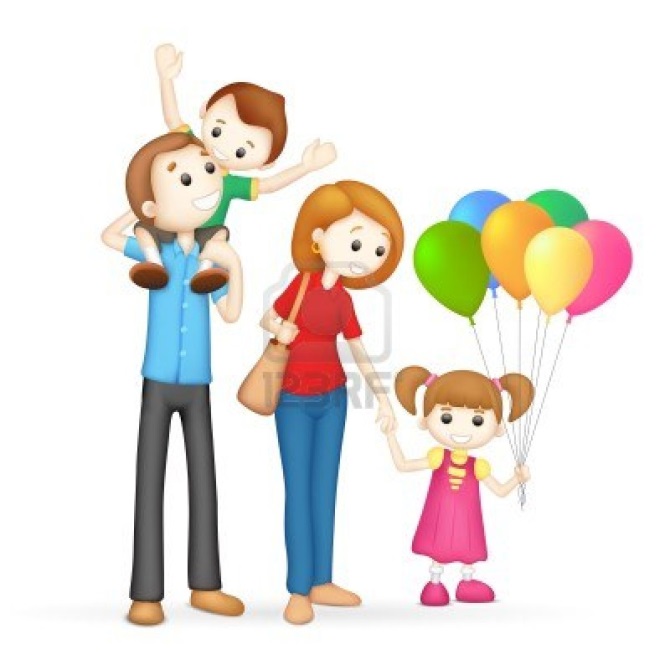 